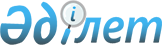 Солтүстік Қазақстан облысы Айыртау ауданы әкімінің 2016 жылғы 25 қаңтардағы № 2 "Солтүстік Қазақстан облысы Айыртау ауданы аумағында сайлау учаскелерін құру туралы" шешіміне өзгеріс енгізу туралыСолтүстік Қазақстан облысы Айыртау ауданы әкімінің 2023 жылғы 19 шілдедегі № 16 шешімі. Солтүстік Қазақстан облысының Әділет департаментінде 2023 жылғы 20 шілдеде № 7562-15 болып тіркелді
      ШЕШТІ:
      1. Солтүстік Қазақстан облысы Айыртау ауданы әкімінің 2016 жылғы 25 қаңтардағы №2 "Солтүстік Қазақстан облысы Айыртау ауданы аумағында сайлау учаскелерін құру туралы" шешіміне (нормативтік құқықтық актілерді мемлекеттік тіркеу Тізілімінде № 3605 болып тіркелген) келесі өзгеріс енгізілсін:
      көрсетілген шешімнің қосымшасы осы шешімнің қосымшасына сәйкес жаңа басылымда жазылсын.
      2. Осы шешім оның бірінші ресми жарияланған күннен бастап он күнтізбелік күн өткеннен кейін қолданысқа енгізіледі.
       "КЕЛІСІЛДІ"
      Айыртау аудандық
      аумақтық
      сайлау комиссиясы Солтүстік Қазақстан облысы Айыртау ауданындағы сайлау учаскелері
					© 2012. Қазақстан Республикасы Әділет министрлігінің «Қазақстан Республикасының Заңнама және құқықтық ақпарат институты» ШЖҚ РМК
				
      Айыртау ауданының әкімі

Е. Бекшенов
Айыртау ауданы әкімдігінің2023 жылғы 19 шілдедегі № 16шешіміне қосымшаСолтүстік Қазақстан облысыАйыртау ауданы әкімінің2016 жылғы 25 қаңтардағы№ 2 шешіміне қосымша
№
Сайлау учаскесі
Орналасқан жері
Сайлау учаскелерінің шекаралары
1.
№ 1
"Солтүстік Қазақстан облысы әкімдігінің білім басқармасы" коммуналдық мемлекеттік мекемесінің "Айыртау ауданының білім бөлімі" коммуналдық мемлекеттік мекемесінің "Айыртау орта мектебі" коммуналдық мемлекеттік мекемесі (келісім бойынша), Айыртау ауылы, Центральная көшесі, 9
Айыртау ауылы, "Шалқар су" санаторийі
2.
№3
"Солтүстік Қазақстан облысы әкімдігінің денсаулық сақтау басқармасы" коммуналдық мемлекеттік кәсіпорны "Айыртау орталық аудандық ауруханасы" шаруашылық жүргізу құқығындағы коммуналдық мемлекеттік кәсіпорны, Саумалкөл ауылы, Хаиров көшесі, 1
Орловка ауылы, Қопа,
Саумалкөл ауылы: Молодежная, Дружба, Совхозная, Центральная, Березовая, Хаиров көшелері 1-ден 100-ге дейінгі үйлердің нөмірлері, Тенистая, Светлая, "Бәйтерек" шағын ауданы, М.Горький көшелері
3.
№4
"Солтүстік Қазақстан облысы әкімдігінің білім басқармасы" коммуналдық мемлекеттік мекемесінің Айыртау ауданының білім бөлімі" коммуналдық мемлекеттік мекемесінің "Воскресеновка орталау мектебі" коммуналдық мемлекеттік мекемесі Солтүстік Қазақстан облысы", Воскресновка ауылы, Центральная көшесі, 3
Воскресеновка ауылы
4.
№6
"Көкшетау" мемлекеттік ұлттық табиғи паркі" республикалық мемлекеттік мекемесінің Айыртау филиалы, Айыртау ауылы, Орталық көшесі, 7
Айыртау ауылы
5.
№7
"Солтүстік Қазақстан облысы әкімдігінің білім басқармасы" коммуналдық мемлекеттік мекемесінің "Айыртау ауданының білім бөлімі" коммуналдық мемлекеттік мекемесінің "Елецкая орта мектебі" коммуналдық мемлекеттік мекемесі, Елецкое ауылы, Зеленая көшесі, 32
Елецкий ауылы, Колесниковка ауылы, Междуозерное ауылы
6.
№8
Солтүстік Қазақстан облысы Айыртау әкімдігінің "Айыртау аудандық Мәдениет үйі" мемлекеттік коммуналдық қазыналық кәсіпорны, Саумалкөл ауылы, Ақан-Сері көшесі, 31
Бәйкен Әшімов көшесі № 1, 3, 5, 7, 8, 9, 10, 11, 12, 13, 14, 17, 18, 19, 20, 21, 22, 23, 25, 26, 27, 28, 29, 31, 32, 36, 38, 40, 42, 44, 50;
Ш. Уәлиханов, Л. Чайкина, Конституция, Кенесары, Ақан сері көшелері, М. Янко көшесі № 1, 2, 3, 4, 5, 6, 7, 8, 9, 10, 11, 12, 13, 14, 15, 16, 17, 18, 20, 21, 22, 23, 24, 25, 28, 30, 32, 34, 37, 38, 39, 41, 43, 44, 45, 47, 48, 49, 53, 55, 56, 57, 58, 59, 60, 61, 62, 63, 64, 65, 66, 67, 68, 69, 71, 72, 73, 74, 75, 76, 80, 81, 82, 83, 84, 85, 86, 87, 88, 90, 91, 92, 93, 94, 95, 96, 97, 98, 99, 100, 101, 102, 103, 104, 105, 106, 107, 108, 109, 110, 111, 113, 114, 115, 117, 119, 121, 123, 125, 126, 127, 129; Орынбай, Учительская, Лермонтов, Некрасов, Матросов, Құсайынов, Ементаев, Кенжетаев, Сыздықов, Жәпек батыр, Демьяна Бедного, Боқанов көшелері, Хаиров көшесі № 101-127;
Асеев, Жамбыл, Абылай хан көшелері
7.
№9
"Солтүстік Қазақстан облысы әкімдігінің білім басқармасы" коммуналдық мемлекеттік мекемесінің "Айыртау ауданының білім бөлімі" коммуналдық мемлекеттік мекемесінің "Саумалкөл №2 мектеп-гимназиясы" коммуналдық мемлекеттік мекемесі Саумалкөл ауылы, шағын ауданы көшесі, 45
Саумалкөл ауылы:
МКР көшесі № 3, 4, 8, 9, 18, 19, 24, 43, 44, 46, 47, 48, 52, 53, 55, 56, 75, 78; 
Полевая, Гоголь, Скнарев, Әуелбеков, Мұқанов, Губарьков, Степная, Пушкин, Королев көшелері
8.
№10
"Солтүстік Қазақстан облысы әкімдігінің білім басқармасы" коммуналдық мемлекеттік мекемесінің "Айыртау ауданының білім бөлімі" коммуналдық мемлекеттік мекемесінің "Ата-анасының қамқорлығынсыз қалған балаларға арналған Айыртау мектеп-интернаты" коммуналдық мемлекеттік мекемесі, Саумалкөл ауылы, Макаренко көшесі, 1
Саумалкөл ауылы:
Панфилов, Мира, Профессиональная, СПТУ, Юбилейная, Желтоқсан, Дмитриев, Чепрасов, Зеленая, Литвинов, Чехов, Больничная, Забелкин, Умышев, Макаренко, Ильин, Садовая көшелері; 
М. Янко көшесі № 118, 120, 122, 124, 126, 131, 135, 137, 139, 141, 143, 144, 145, 147, 149, 151, 153, 155, 157, 159, 163, 169, 171, 175, 177, 179, 181, 183, 185, 187, 189, 191, 193, 195; 
Энергетиктер, Лесная көшелері
9.
№11
"Солтүстік Қазақстан облысы әкімдігінің білім басқармасы" коммуналдық мемлекеттік мекемесінің "Айыртау ауданының білім бөлімі" коммуналдық мемлекеттік мекемесінің "Саумалкөл қазақ орта мектебі" коммуналдық мемлекеттік мекемесі
Красногорка ауылы, Голицин ауылы, Айыртау әлеуметтік қызмет көрсету орталығы, Саумалкөл ауылы: Бәйкен Әшімов көшесі № 56, 57, 58, 59, 60, 61, 62, 66, 68, 72;
Строительная, 
Интернациональная, Элеваторная, Набережная, СПТУ-4, Железнодорожная, Горем-22, Приозерная, ДСУ-75 көшелері
10.
№12
"Солтүстік Қазақстан облысы әкімдігінің білім басқармасы" коммуналдық мемлекеттік мекемесінің "Айыртау ауданының білім бөлімі" коммуналдық мемлекеттік мекемесінің "Рудный орта мектебі" коммуналдық мемлекеттік мекемесі, Новоукраинка ауылы, Новоукраинка көшесі, 1
Новоукраинка ауылы
11.
№13
"5510 әскери бөлімі" республикалық мемлекеттік мекемесі, Новоукраинка ауылы, Новоукраинка көшесі, 200 А
Новоукраинка ауылы
12.
№14
"Солтүстік Қазақстан облысы әкімдігінің білім басқармасы" коммуналдық мемлекеттік мекемесінің "Айыртау ауданының білім бөлімі" коммуналдық мемлекеттік мекемесінің "Антоновка орта мектебі" коммуналдық мемлекеттік мекемесі, Антоновка ауылы, Школьная көшесі, 1
Антоновка ауылы, Уголки станциясы
13.
№15
"Солтүстік Қазақстан облысы әкімдігінің білім басқармасы" коммуналдық мемлекеттік мекемесінің "Айыртау ауданының білім бөлімі" коммуналдық мемлекеттік мекемесінің "Комаровка негізгі мектебі" коммуналдық мемлекеттік мекемесі, Комаровка ауылы, Центральная көшесі, 5
Комаровка ауылы, Акан Сері атындағы ауыл 
14.
№16
"Солтүстік Қазақстан облысы әкімдігінің білім басқармасы" коммуналдық мемлекеттік мекемесінің "Айыртау ауданының білім бөлімі" коммуналдық мемлекеттік мекемесінің "Лавровка орта мектебі" коммуналдық мемлекеттік мекемесі, Лавровка ауылы, Центральная көшесі, 9
Лавровка ауылы
15.
№17
"Солтүстік Қазақстан облысы әкімдігінің білім басқармасы" коммуналдық мемлекеттік мекемесінің "Айыртау ауданының білім бөлімі" коммуналдық мемлекеттік мекемесінің "Заря негізгі мектебі" коммуналдық мемлекеттік мекемесі, Заря ауылы, Центральная көшесі, 21
Жұмысшы ауылы, Заря ауылы
16.
№18
"Солтүстік Қазақстан облысы әкімдігінің білім басқармасы" коммуналдық мемлекеттік мекемесінің "Айыртау ауданының білім бөлімі" коммуналдық мемлекеттік мекемесінің "Қарасевка орта мектебі" коммуналдық мемлекеттік мекемесі, Қарасевка ауылы, Мир көшесі, 22
Карасевка ауылы
17.
№19
"Солтүстік Қазақстан облысы әкімдігінің білім басқармасы" коммуналдық мемлекеттік мекемесінің "Айыртау ауданының білім бөлімі" коммуналдық мемлекеттік мекемесінің "Қызыл-Әскер орта мектебі", Құмтөккен ауылы, Орталық көшесі, 11
Құмтөккен ауылы, Орлиногорск ауылы
18.
№20
"Солтүстік Қазақстан облысы әкімдігінің білім басқармасы" коммуналдық мемлекеттік мекемесінің "Айыртау ауданының білім бөлімі" коммуналдық мемлекеттік мекемесінің "Өскен негізгі мектебі" коммуналдық мемлекеттік мекемесі, Үкілі Ыбырай ауылы, Ақан-Сері көшесі, 17
Үкілі Ыбырай ауылы
19.
№21
"Солтүстік Қазақстан облысы әкімдігінің білім басқармасы" коммуналдық мемлекеттік мекемесінің "Айыртау ауданының білім бөлімі" коммуналдық мемлекеттік мекемесінің "Бірлестік орта мектебі" коммуналдық мемлекеттік мекемесі, Бірлестік ауылы, Байжұман көшесі, 98
Бірлестік ауылы
20.
№22
"Солтүстік Қазақстан облысы әкімдігінің білім басқармасы" коммуналдық мемлекеттік мекемесінің"Айыртау ауданының білім бөлімі" коммуналдық мемлекеттік мекемесінің "Қазанка орта мектебі" коммуналдық мемлекеттік мекемесі, Казанка ауылы, Тәуелсіздік көшесі, 47
Казанка ауылы, Бурлукское ауылы, Никольское ауылы
21.
№23
"Солтүстік Қазақстан облысы әкімдігінің білім басқармасы" коммуналдық мемлекеттік мекемесінің "Айыртау ауданының білім бөлімі" коммуналдық мемлекеттік мекемесінің "Всеволодовка бастауыш мектебі" коммуналдық мемлекеттік мекемесі Солтүстік Қазақстан облысы", Всеволодовка ауылы, Верхняя көшесі, 17
Всеволодовка ауылы, Прекрасное ауылы
22.
№24
"Солтүстік Қазақстан облысы әкімдігінің білім басқармасы" коммуналдық мемлекеттік мекемесінің "Айыртау ауданының білім бөлімі" коммуналдық мемлекеттік мекемесінің "Аксеновка орта мектебі" коммуналдық мемлекеттік мекемесі, Аксеновка ауылы, Центральная көшесі, 25
Аксеновка ауылы
23.
№25
"Солтүстік Қазақстан облысы әкімдігінің білім басқармасы" коммуналдық мемлекеттік мекемесінің "Айыртау ауданының білім бөлімі" коммуналдық мемлекеттік мекемесінің "Ақан-Бурлук бастауыш мектебі" коммуналдық мемлекеттік мекемесі, Никольское-Бурлукское ауылы, Школьная көшесі,21
Никольское-Бурлукское ауылы, Янко станциясы, Высокое ауылы, Ботай ауылы
24.
№27
"Солтүстік Қазақстан облысы әкімдігінің білім басқармасы" коммуналдық мемлекеттік мекемесінің "Айыртау ауданының білім бөлімі" коммуналдық мемлекеттік мекемесінің "Қаратал орта мектебі" коммуналдық мемлекеттік мекемесі, Қаратал ауылы, Мектеп көшесі, 1
Қаратал ауылы, Қоскөл ауылы
25.
№29
"Солтүстік Қазақстан облысы әкімдігінің білім басқармасы" коммуналдық мемлекеттік мекемесінің "Айыртау ауданының білім бөлімі" коммуналдық мемлекеттік мекемесінің "Шүкірлік негізгі мектебі" коммуналдық мемлекеттік мекемесі, Шүкірлік ауылы, Мектеп көшесі, 2
Шүкірлік ауылы
26.
№31
"Солтүстік Қазақстан облысы әкімдігінің білім басқармасы" коммуналдық мемлекеттік мекемесінің "Айыртау ауданының білім бөлімі" коммуналдық мемлекеттік мекемесінің "Сырымбет орта мектебі" коммуналдық мемлекеттік мекемесі, Сырымбет ауылы, Школьная көшесі, 2
Сырымбет ауылы
27.
№32
"Солтүстік Қазақстан облысы әкімдігінің білім басқармасы" коммуналдық мемлекеттік мекемесінің "Айыртау ауданының білім бөлімі" коммуналдық мемлекеттік мекемесінің "Сулыкөл бастауыш мектебі" коммуналдық мемлекеттік мекемесі, Сулыкөл ауылы, Мектеп көшесі, 5
Сулыкөл ауылы
28.
№33
"АиК Агро" жауапкершілігі шектеулі серіктестігінің кеңсесі, Шоққарағай ауылы, Школьная көшесі, 8
Шоққарағай ауылы, Сарыбұлақ ауылы
29.
№34
"Солтүстік Қазақстан облысы әкімдігінің білім басқармасы" коммуналдық мемлекеттік мекемесінің "Айыртау ауданының білім бөлімі" коммуналдық мемлекеттік мекемесінің "Дауқара орта мектебі" коммуналдық мемлекеттік мекемесі, Даукара ауылы, Наурыз көшесі, 7"А"
Дауқара ауылы
30.
№35
"Солтүстік Қазақстан облысы әкімдігінің білім басқармасы" коммуналдық мемлекеттік мекемесінің "Айыртау ауданының білім бөлімі" коммуналдық мемлекеттік мекемесінің "Қарақамыс негізгі мектебі" коммуналдық мемлекеттік мекемесі, Қарақамыс ауылы, Школьная көшесі, 13
Қарақамыс ауылы
31.
№36
"Солтүстік Қазақстан облысы әкімдігінің білім басқармасы"коммуналдық мемлекеттік мекемесінің "Айыртау ауданының білім бөлімі" коммуналдық мемлекеттік мекемесінің "Егіндіағаш бастауыш мектебі" коммуналдық мемлекеттік мекемесі, Егіндіағаш ауылы, Орталық көшесі, 16
Егіндіағаш ауылы, Шолақөзек ауылы
32.
№38
"Солтүстік Қазақстан облысы әкімдігінің білім басқармасы" коммуналдық мемлекеттік мекемесінің "Айыртау ауданының білім бөлімі" коммуналдық мемлекеттік мекемесінің "Целинная бастауыш мектебі" коммуналдық мемлекеттік мекемесі, Светлое ауылы, Школьная көшесі, 10
Светлое ауылы
33.
№39
"Солтүстік Қазақстан облысы әкімдігінің білім басқармасы" коммуналдық мемлекеттік мекемесінің "Айыртау ауданының білім бөлімі" коммуналдық мемлекеттік мекемесінің "Кирилловка орта мектебі" коммуналдық мемлекеттік мекемесі, Кирилловка ауылы, Абай көшесі, 38 "А"
Кирилловка ауылы
34.
№40
"Солтүстік Қазақстан облысы әкімдігінің білім басқармасы" коммуналдық мемлекеттік мекемесінің "Айыртау ауданының білім бөлімі" коммуналдық мемлекеттік мекемесінің "Кутузовка орталау мектебі" коммуналдық мемлекеттік мекемесі, Кутузовка ауылы, Школьная көшесі, 19
Кутузовка ауылы
35.
№41
"Солтүстік Қазақстан облысы әкімдігінің білім басқармасы" коммуналдық мемлекеттік мекемесінің "Айыртау ауданының білім бөлімі" коммуналдық мемлекеттік мекемесінің "Каменноброд орта мектебі" коммуналдық мемлекеттік мекемесі, Каменный Брод ауылы, Школьная көшесі, 35
Каменный Брод ауылы, Сарысай ауылы
36.
№43
"Саумалкөл Агро" жауапкершілігі шектеулі серіктестігі бөлімшесінің кеңсесі, Бұрлық ауылы, Трудовая көшесі, 47
Бұрлық ауылы, Сарытүбек ауылы, Петропавловка ауылы, Карловка ауылы
37.
№44
"Солтүстік Қазақстан облысы әкімдігінің білім басқармасы" коммуналдық мемлекеттік мекемесінің "Айыртау ауданының білім бөлімі" коммуналдық мемлекеттік мекемесінің "Арықбалық орта мектебі" коммуналдық мемлекеттік мекемесі, Арықбалық ауылы, Байкен Әшімов көшесі, 43
Арықбалық ауылы:
Набережная көшесінің № 2,3,4,7,10,15,18,20,23,25,27,30,36; Кузнечная көшесінің № 7,8,10,12,13,16,20,23,24,30;
Нагорная көшесінің № 1,2,3,4,5,7,9,10,14,17;
Сейфуллин, Жұмағали Саин, Песчаная, Бірлік, 30 лет Победы, Ключевая, Достық, Мир, Целинная, Дачная, Лесная, Интернациональная, Энтузиастов, Механизаторов көшелері
38.
№45
"Солтүстік Қазақстан облысы Айыртау ауданы әкімдігінің Арықбалық ауылдық Мәдениет үйі" коммуналдық мемлекеттік мекемесі, Арықбалық ауылы, Центральная көшесі, 44
Арықбалық ауылы:
Новая, 40 лет Победы, Юбилейная, Рабочая, Новоселов, Северная, Полевая, Степная, М. Горький, Шоқан Уәлиханов, Николай Нижников, Бәйкен Әшімов, Школьная, Центральная, Конституция, Ералы Мұкашев, Озерная көшелері, Набережная көшесі № 38,40,42,45,46,48,49,50, 51,53,54,56,60,61,62,64,65,66,71, 72,74;
Кузнечная көшесі №25,27,29,37, 38,41,49;
Нагорная көшесі № 19,20,21,24,26,27,29,34,36; 
РАД, АТП, Абай көшелері
39.
№46
"Көкшетау" мемлекеттік ұлттық табиғи паркі" республикалық мемлекеттік мекемесінің Арықбалық филиалының кеңсесі, Горное ауылы, Таежная көшесі, 1
Горное ауылы
40.
№47
"Солтүстік Қазақстан облысы әкімдігінің білім басқармасы" коммуналдық мемлекеттік мекемесінің "Айыртау ауданының білім бөлімі" коммуналдық мемлекеттік мекемесінің "Целинная бастауыш мектебі" коммуналдық мемлекеттік мекемесі, Целинное ауылы, Центральная көшесі, 14
Целинное ауылы
41.
№48
"Солтүстік Қазақстан облысы әкімдігінің білім басқармасы" коммуналдық мемлекеттік мекемесінің "Айыртау ауданының білім бөлімі" коммуналдық мемлекеттік мекемесінің "Златогор орта мектебі" коммуналдық мемлекеттік мекемесі, Ағынтай батыр ауылы, Советская көшесі, 34
Ағынтай батыр ауылы
42.
№49
"Солтүстік Қазақстан облысы әкімдігінің білім басқармасы" коммуналдық мемлекеттік мекемесінің "Айыртау ауданының білім бөлімі" коммуналдық мемлекеттік мекемесінің "Наследниковка бастауыш мектебі" коммуналдық мемлекеттік мекемесі, Баян ауылы, Центральная көшесі, 17
Баян ауылы
43.
№50
"Солтүстік Қазақстан облысы әкімдігінің білім басқармасы" коммуналдық мемлекеттік мекемесінің "Айыртау ауданының білім бөлімі" коммуналдық мемлекеттік мекемесінің "Мәдениет орта мектебі" коммуналдық мемлекеттік мекемесі, Қарасай батыр ауылы, Орталық көшесі, 36
Қарасай батыр ауылы
44.
№51
"Солтүстік Қазақстан облысы әкімдігінің білім басқармасы" коммуналдық мемлекеттік мекемесінің "Айыртау ауданының білім бөлімі" коммуналдық мемлекеттік мекемесінің "Гусаковка орта мектебі" коммуналдық мемлекеттік мекемесі, Гусаковка ауылы, Школьная көшесі, 49
Гусаковка ауылы, Корсаковка ауылы
45.
№53
"Солтүстік Қазақстан облысы әкімдігінің білім басқармасы" коммуналдық мемлекеттік мекемесінің "Айыртау ауданының білім бөлімі" коммуналдық мемлекеттік мекемесінің "Константиновка мектеп-балабақша" коммуналдық мемлекеттік мекемесі, Константиновка ауылы, Куйбышев көшесі, 54
Константиновка ауылы
46.
№54
Медициналық пункт, Матвеевка ауылы, Школьная көшесі, 34/2
Матвеевка ауылы
47.
№55
"Солтүстік Қазақстан облысы әкімдігінің білім басқармасы" коммуналдық мемлекеттік мекемесінің "Айыртау ауданының білім бөлімі" коммуналдық мемлекеттік мекемесінің "Новосветловка орта мектебі" коммуналдық мемлекеттік мекемесі, Новосветловка ауылы, Школьная көшесі, 20
Новосветловка ауылы
48.
№56
"Солтүстік Қазақстан облысы Айыртау ауданы әкімдігінің ішкі саясат, мәдениет және тілдерді дамыту бөлімі" коммуналдық мемлекеттік мекемесінің ауылдық клубы, Береславка ауылы, Школьная көшесі, 4
Береславка ауылы
49.
№57
"Солтүстік Қазақстан облысы әкімдігінің білім басқармасы" коммуналдық мемлекеттік мекемесінің "Айыртау ауданы әкімдігінің білім бөлімі" коммуналдық мемлекеттік мекемесінің "Имантау орта мектебі" коммуналдық мемлекеттік мекемесі, Имантау ауылы, Школьная көшесі, 14 "А"
Имантау ауылы
50.
№58
"Солтүстік Қазақстан облысы әкімдігінің білім басқармасы" коммуналдық мемлекеттік мекемесінің "Айыртау ауданының білім бөлімі" коммуналдық мемлекеттік мекемесінің "Верхнебурлук бастауыш мектебі" коммуналдық мемлекеттік мекемесі, Верхний Бурлук ауылы, Школьная көшесі, 13
Верхний Бурлук ауылы
51.
№59
"Солтүстік Қазақстан облысы әкімдігінің білім басқармасы"коммуналдық мемлекеттік мекемесінің "Айыртау ауданының білім бөлімі" коммуналдық мемлекеттік мекемесінің "Лобанов орта мектебі" коммуналдық мемлекеттік мекемесі, Лобаново ауылы, Абай көшесі, 31
Лобаново ауылы
52.
№60
"Солтүстік Қазақстан облысы әкімдігінің білім басқармасы" коммуналдық мемлекеттік мекемесінің "Айыртау ауданының білім бөлімі" коммуналдық мемлекеттік мекемесінің "Шалқар орта мектебі" коммуналдық мемлекеттік мекемесі, Шалқар ауылы, Бәйтерек көшесі, 3
Шалқар ауылы
53.
№61
"Солтүстік Қазақстан облысы Айыртау ауданы әкімдігінің ішкі саясат, мәдениет және тілдерді дамыту бөлімі" коммуналдық мемлекеттік мекемесінің демалыс орталығы, Заря ауылы Центральная көшесі, 37
Заря ауылы
54.
№62
"Солтүстік Қазақстан облысы әкімдігінің білім басқармасы" коммуналдық мемлекеттік мекемесінің "Айыртау ауданының білім бөлімі" коммуналдық мемлекеттік мекемесінің "Әлжан негізгі мектебі" коммуналдық мемлекеттік мекемесі,Әлжан ауылы, Мектеп көшесі, 7
Әлжан ауылы
55.
№63
"Солтүстік Қазақстан облысы әкімдігінің білім басқармасы"коммуналдық мемлекеттік мекемесінің "Айыртау ауданының білім бөлімі" коммуналдық мемлекеттік мекемесінің "Нижнебурлук мектеп-балабақша" коммуналдық мемлекеттік мекемесі, Нижний Бурлук ауылы, Школьная көшесі, 17
Нижний Бурлук ауылы, Алтынбұлақ ауылы
56.
№64
"Солтүстік Қазақстан облысы Айыртау ауданы әкімдігінің ішкі саясат, мәдениет және тілдерді дамыту бөлімі" коммуналдық мемлекеттік мекемесінің демалыс орталығы, Жаксы Жалғызтау ауылы, Школьная көшесі, 5
Жаксы Жалғызтау ауылы
57.
№65
"Солтүстік Қазақстан облысы әкімдігінің білім басқармасы" коммуналдық мемлекеттік мекемесінің "Айыртау ауданының білім бөлімі" коммуналдық мемлекеттік мекемесінің "Ақан бастауыш мектебі" коммуналдық мемлекеттік мекемесі, Құспек ауылы, Школьная көшесі, 29
Құспек ауылы, Ақшоқ ауылы
58.
№66
"Солтүстік Қазақстан облысы әкімдігінің білім басқармасы" коммуналдық мемлекеттік мекемесінің "Айыртау ауданының білім бөлімі" коммуналдық мемлекеттік мекемесінің "Ақан бастауыш мектебі" коммуналдық мемлекеттік мекемесі, Ақанбұрлық ауылы, Школьная көшесі, 29
Ақанбұрлық ауылы, Красново ауылы